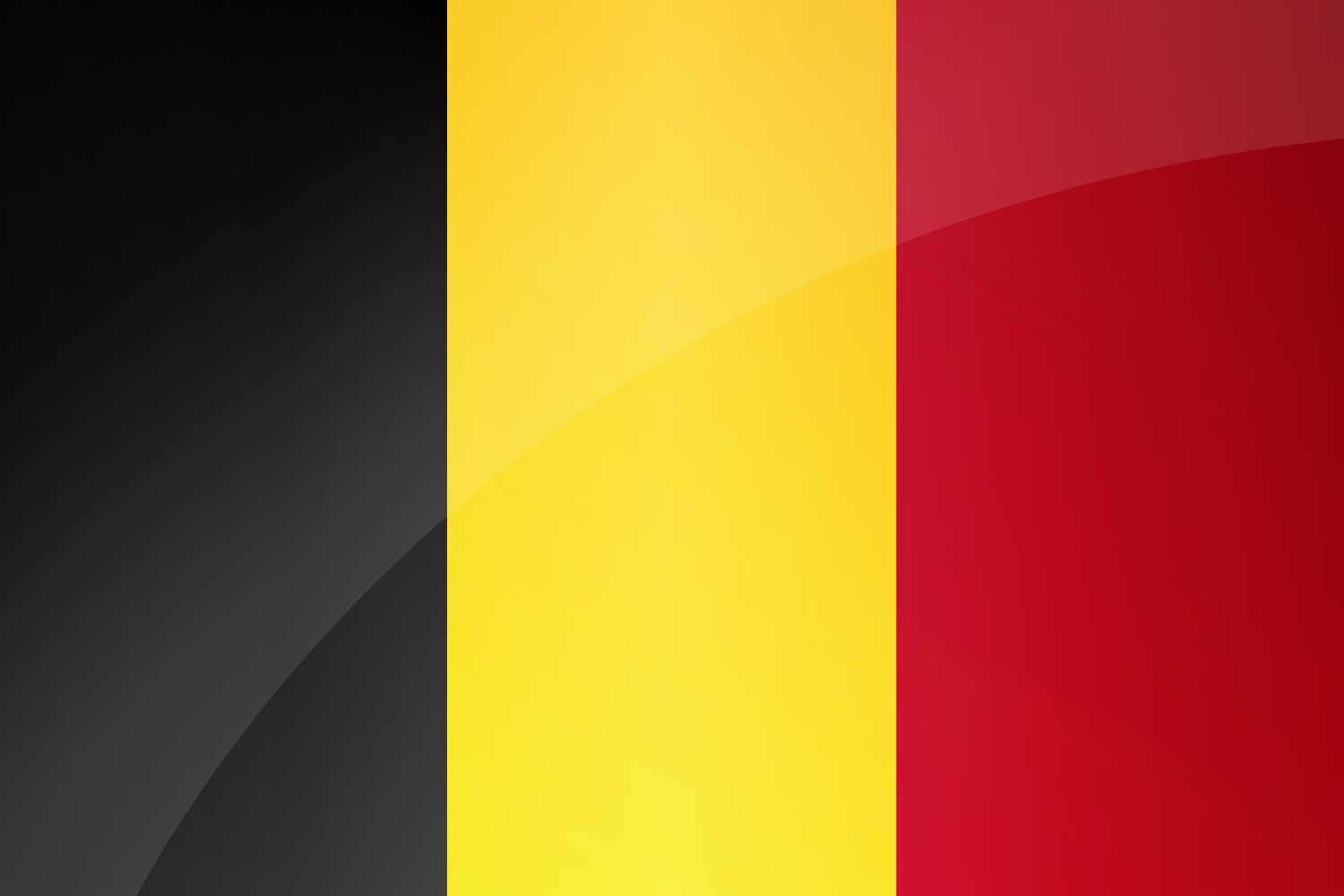 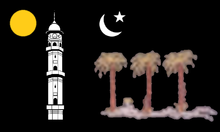 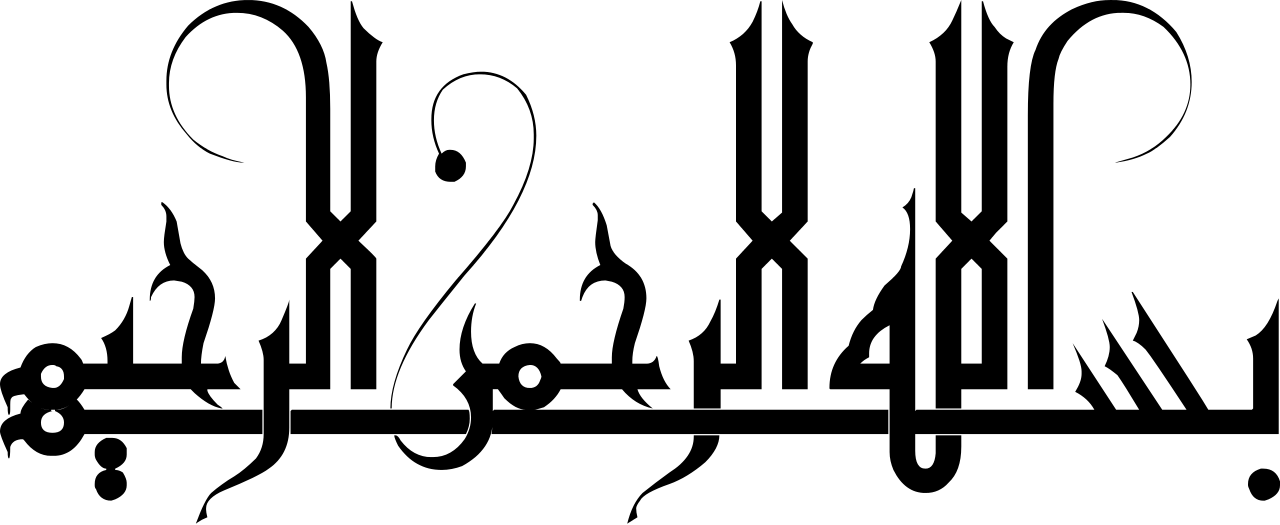 Monthly report form Nasirat-ul-AhmadiyyaMaandelijks rapportformulier Nasirat-ul-Ahmadiyya België
Majlis:      		Region:      		Month:       2016-17Majlis:      			Regio:      			Maand:      Total Tajneed :       Nasirat
Miyaar-e-Soëm Alif:      			Miyaar-e-Soëm Bay:      
Miyaar-e-Doëm:      			Miyaar-e-Awwal:      Number of Ijlasaat and/or Jalsa held this month (Aantal Ijlasaat en/of Jalsa gehouden deze maand):       Attendance (aanwezigen):      
Report (Rapporteer):      From assigned books of the year ‘Seerat sahabiyaat Umha tul momineen’ (Hazret Khadija(ra),Hazret Aisha(ra),Hazret Hafza(ra), Hazret Souda(ra)Which book       (name) was read from page       to page      .
(Boeken voor dit jaar ‘Seerat Sahabiyaat Ummul mominien’  welke boek…; was gelezen van pagina … tot pagina …)On which Tarbiyyati subject was the lecture given (Over welk tarbiyyati onderwerp werd de les gegeven):       
Discussion held about this subject (Discussie gehouden over dit onderwerp):      How many educational articles were read during the Ijlas(hoeveel educatieve artikels warden er gelezen tijdens de Ijlas):      
And what were the topics (Wat waren de onderwerpen):      Number of meeting(s) held with mother (Aantal vergaderingen gehouden met de moeders):      
Report (Rapporteer):      Number of individual meeting(s) with mothers (Aantal individuele vergaderingen gehouden met de moeders):      Number of classes held during this month (Aantal klassen gehouden tijdens deze maand):      
Attendance (Aanwezigen): 1st       , 2nd       , 3rd       How many Nasirat are learning the Holy Quran with correct pronunciation (Hoeveel Nasiraat leren de Heilige Quran met de juiste uitspraak):      How many Nasirat are learning the Holy Quran word by word(Hoeveel Nasirat leren de Heilige Quran woord per woord):      Number of Quran classes held during this month (Aantal Quran klasses gehouden deze maand):      
Attendance (Aanwezigen):      
Report (Rapporteer):      How many Nasirat are learning Salaat without translation (Hoeveel Nasirat leren de Salaat zonder vertaling):      How many Nasirat are learning Salaat with translation (Hoeveel Nasirat leren de Salat met vertaling):      Which part of the syllabus have been taught this month (Welk deel van de syllabus werd er deze maand geleerd):
Miyaar-e-Soëm Alif:      
Miyaar-e-Soëm Bay:      
Miyaar-e-Doëm:      
Miyaar-e-Awwal:      Does the Nasirat keep a diary where they note their homework for next class? (Houdt de Nasirat een agenda bij waarin ze hun huiswerk voor de volgende klas noteren?)      Number of Urdu classes held during this month (Aantal Urdu lessen gehouden deze maand):      
Report (Rapporteer):      
Miyaar-e-Soëm Alif:      
Miyaar-e-Soëm Bay:      
Miyaar-e-Doëm:      
Miyaar-e-Awwal:      Number of Tableeghi activities held during this month (Aantal Tablighi activiteiten gehouden deze maand):       Report (Rapporteer):       Number of books added to the local city library (Aantal boeken die in de locale bibliotheek zijn toegevoegd):      Number of Nasirat who recites daily the Holy Quran (Aantal Nasirat die dagelijks de Heilige Quran reciteren):      Number of Nasirat who offers 5 daily prayers (Aantal Nasirat die dagelijks 5 keer per dag bidden):      Number of Nasirat who listens to Friday sermons (Aantal Nasirat die naar het vrijdagstoespraak luisteren):      Number of Nasirat who noted main points of to Friday sermons (Aantal Nasirat die de belangrijke punten van  het vrijdagstoespraak hebben genoteerd):      Did the quiz competition about Friday sermons take place? (werd er een quiz wedstrijf gehouden over de vrijdagtoespraak)       Report (Rapporteer):      Number of Nasirat who wrote a letter to our beloved Hazoor (atba) (Aantal Nasirat die een brief naar onze geliefde Hazur (aba) hebben geschreven):      Number of Nasirat who gave donation for Humanity first (Aantal Nasirat die aan Humanity First geschonken hebben):      Number of Nasirat who wrote article for Al-Nusrat (Aantal Nasirat die een artikel voor Al-Nusrat hebben geschreven):      Number of Nasirat to whom books were issued (Aantal Nasirat aan wie de boeken werden uitgeleed):      Number of Nasirat who read the assigned book (Aantal Nasirat die de toegewezen boek gelzen hebben):      Number of sports activities held during this month (Aantal sportactiviteiten gehouden deze maand):       Attendance (Aanwezigen):      Report (Rapporteer):      Was the sports hall hired for training (Werd er een sporthal gehuurd voor het oefenen):      Number of cooking classes held during this month (Aantal kookklassen gehouden deze maand):       
Attendance (Aanwezigen):      Which dish(es) were taught (Welke gerechten werden er geleerd):      Number of Sanat-o-Dastkari classes held during this month (Aantal lessen gehouden van Sanat-o-Dastkari):       Attendance (Aanwezigen):      What has been taught (Wat werd er geleerd ):       Which of the following activities have taken place this month:  kulu jamiah, excursions, quizzes, poetry competitions ,semesterExame or any other activities? (Welke van de volgende activiteiten werd er gehouden deze maand: kulu jamiah, uitstappen, quiz, dichtwedstrijd of een ander activiteit)
Report (Rapporteer):      Secretary Nasirat								Sadr Majlis